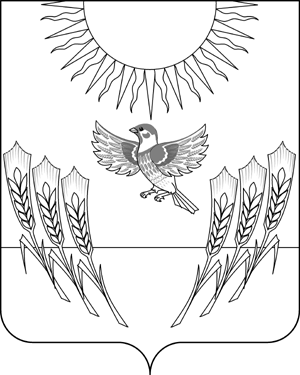 СОВЕТ НАРОДНЫХ ДЕПУТАТОВВоробьевского муниципального района ВОРОНЕЖСКОЙ ОБЛАСТИР Е Ш Е Н И Еот 18.06.2015 г.	 №  20		   	        с. ВоробьевкаО пенсиях за выслугу лет лицам, замещавшим должности муниципальной службы в органах местного самоуправления Воробьевского муниципального районаВ целях приведения нормативных правовых актов органов местного самоуправления Воробьевского муниципального района в соответствие действующему законодательству и согласно Федеральному закону от 15.12.2001 г. № 166-ФЗ «О государственном пенсионном обеспечении в Российской Федерации», Федеральному закону от 28.12.2013 г. № 400-ФЗ «О страховых пенсиях», Федеральному закону от 19.04.1991 г. № 1032-1 «О занятости населения в Российской Федерации», закону Воронежской области от 28.12.2007 г. № 175-ОЗ «О муниципальной службе в Воронежской области»,  закону Воронежской области  от 05.06.2006 г. № 42-ОЗ «О пенсиях за выслугу лет лицам, замещавшим должности государственной гражданской службы Воронежской области», Совет народных депутатов Воробьевского муниципального района РЕШИЛ:1. Утвердить Положение о пенсиях за выслугу лет лицам, замещавшим должности муниципальной службы в органах местного самоуправления Воробьевского муниципального района согласно приложению № 1.2. Администрации Воробьевского муниципального района:2.1. Ежегодно предусматривать при формировании бюджета Воробьевского муниципального района на соответствующий финансовый год расходы на выплату пенсий за выслугу лет в соответствии с настоящим решением.2.2. Определить уполномоченный орган администрации, осуществляющий выплату пенсий за выслугу лет (далее Уполномоченный орган).3. Признать утратившими силу:- решение Совета народных депутатов  Воробьевского муниципального района от 19.08.2011 г. № 28 «О пенсиях за выслугу лет лицам, замещавшим должности муниципальной службы в органах местного самоуправления Воробьевского муниципального района»;- решение Совета народных депутатов Воробьевского муниципального района от 18.09.2012 г. № 25 «О внесении изменений в решение от 19.08.2011 г. № 28 «О пенсиях за выслугу лет лицам, замещавшим должности муниципальной службы в органах местного самоуправления Воробьевского муниципального района»;- решение Совета народных депутатов Воробьевского муниципального района Решение от 06.03.2013 г. № 6 «О внесении изменений в решение от 19.08.2011 г. № 28 «О пенсиях за выслугу лет лицам, замещавшим должности муниципальной службы в органах местного самоуправления Воробьевского муниципального района».4. Решение вступает в силу со дня официального опубликования и распространяется на правоотношения, возникшие с 1 января 2015 года.5. Контроль за исполнением настоящего решения возложить на администрацию Воробьевского муниципального района (А. В. Пищугин).Глава Воробьевского муниципального района 					В.А. ЛасуковПриложение №1к решению Совета народных депутатов Воробьевского муниципального района от   18.06.215 г.     №    20	ПОЛОЖЕНИЕо пенсиях за выслугу лет лицам, замещавшим должности муниципальной службы в органах местного самоуправления Воробьевского муниципального района1. Общие положения1.1. Настоящее Положение регламентирует основания, порядок назначения, выплаты, индексации и перерасчета, приостановления и возобновления, прекращения и восстановления пенсии за выслугу лет, а также ежемесячной денежной выплаты к пенсии за выслугу лет лицам, замещавшим должности муниципальной службы в органах местного самоуправления Воробьевского муниципального района.1.2. В настоящем Положении используются следующие основные понятия:- пенсия за выслугу лет - ежемесячная денежная выплата, право на получение которой определяется в соответствии с условиями и нормами, установленными настоящим Положением, и которая предоставляется лицам, замещавшим должности муниципальной службы в органах местного самоуправления Воробьевского муниципального района, в целях компенсации им заработка, утраченного в связи с прекращением муниципальной службы при достижении установленной настоящим Положением выслуги лет при выходе на страховую пенсию по старости (инвалидности), либо на пенсию, назначаемую в соответствии со статьей 32 Закона Российской Федерации «О занятости населения в Российской Федерации»;- лица, имеющие право на пенсию за выслугу лет - лица, замещавшие должности муниципальной службы в органах местного самоуправления Воробьевского муниципального района, предусмотренные Реестром должностей муниципальной службы, утвержденным нормативным правовым актом Совета народных депутатов Воробьевского муниципального района;- стаж муниципальной службы - суммарная продолжительность периодов осуществления муниципальной службы и иной деятельности, учитываемая при определении права на пенсию за выслугу лет и при исчислении размера этой пенсии;- средний заработок - денежное содержание муниципального служащего, установленное в соответствии с нормативным правовым актом Совета народных депутатов Воробьевского муниципального района и иные выплаты, которые учитываются при исчислении размера пенсии за выслугу лет;- ежемесячная денежная выплата к пенсии за выслугу лет - денежная выплата, предоставляемая лицам, замещавшим должности муниципальной службы в органах местного самоуправления Воробьевского муниципального района, которым назначена пенсия за выслугу лет, при условии освобождения их от занимаемой должности не ранее 23 апреля 1996 года и не позднее 31 декабря 2005 года.2. Финансирование пенсии за выслугу летФинансирование пенсии  за выслугу лет производится за счет средств бюджета Воробьевского муниципального района в соответствии с нормативным правовым актом Совета народных депутатов Воробьевского муниципального района о бюджете Воробьевского муниципального района на соответствующий финансовый год.3. Условия назначения пенсии за выслугу лет3.1. Пенсия за выслугу лет назначается лицам, замещавшим должности муниципальной службы в органах местного самоуправления Воробьевского муниципального района, при условии наличия стажа муниципальной службы не менее 15 лет и освобождения от замещаемой должности не ранее 23 апреля 1996 года при увольнении с муниципальной службы по одному из следующих оснований:3.1.1. соглашение сторон;3.1.2. истечение срока действия трудового договора;3.1.3. расторжение трудового договора по инициативе муниципального служащего;3.1.4. сокращение должностей муниципальной службы в органе местного самоуправления;3.1.5. отказ муниципального служащего от предложенной для замещения иной должности муниципальной службы в связи с изменением существенных условий, определенных сторонами, трудового договора;3.1.6. отказ муниципального служащего от перевода на иную должность муниципальной службы по состоянию здоровья в соответствии с медицинским заключением либо отсутствие такой должности в том же органе местного самоуправления;3.1.7. отказ муниципального служащего от перевода в другую местность вместе с органом местного самоуправления;3.1.8. несоответствие муниципального служащего замещаемой должности муниципальной службы:а) по состоянию здоровья в соответствии с медицинским заключением;б) вследствие недостаточной квалификации, подтвержденной результатами аттестации;3.1.9. в связи с восстановлением на службе муниципального служащего, ранее занимавшего эту должность муниципальной службы, по решению суда;3.1.10. в связи с наступлением чрезвычайных обстоятельств, препятствующих продолжению трудовых отношений (военные действия, катастрофы, стихийного бедствия, крупной аварии, эпидемии и других чрезвычайных обстоятельств), если данное обстоятельство признано чрезвычайным решением Президента Российской Федерации, органа государственной власти Воронежской области или органа местного самоуправления Воробьевского муниципального района;3.1.11. в связи с наступлением чрезвычайных обстоятельств, препятствующих продолжению отношений, связанных с муниципальной службой (военных действий, катастрофы, стихийного бедствия, крупной аварии, эпидемии и других чрезвычайных обстоятельств), если данное обстоятельство признано чрезвычайным решением Президента Российской Федерации или органа государственной власти Воронежской области;3.1.12. в связи с признанием муниципального служащего полностью неспособным к трудовой деятельности в соответствии с медицинским заключением, выданным в порядке, установленном федеральными законами и иными нормативными правовыми актами Российской Федерации;3.1.13. признание муниципального служащего недееспособным или ограниченно дееспособным решением суда, вступившим в законную силу;3.1.14. достижения муниципальными служащими предельного возраста для замещения должности муниципальной службы- 65 лет;3.1.15. упразднение органа местного самоуправления.3.2. Граждане, уволенные с муниципальной службы по основаниям, предусмотренным подпунктами 3.1.1. и  3.1.2.(за исключением случаев истечения срока действия срочного служебного контракта (трудового договора) в связи с истечением установленного срока полномочий муниципального служащего, замещавшего должность муниципальной службы высшей группы должностей),  3.1.3., 3.1.5., п.п. «б» подпункта 3.1.8. и подпунктом 3.1.14. настоящего Положения, имеют право на пенсию за выслугу лет, если они замещали должности муниципальной службы не менее 12 полных месяцев непосредственно перед увольнением.3.3. Граждане, уволенные с муниципальной службы по основаниям, предусмотренным подпунктами 3.1.2. (в случае истечения срока действия срочного служебного контракта (трудового договора) в связи с истечением установленного срока полномочий муниципального служащего, замещавшего должность муниципальной службы высшей группы), 3.1.6., 3.1.7, п.п. «а» подпункта 3.1.8. и подпунктами 3.1.4., 3.1.9. - 3.1.13., 3.1.15. пункта 3.1. настоящего Положения, имеют право на пенсию за выслугу лет, если непосредственно перед увольнением они замещали должности муниципальной службы органов местного самоуправления Воробьевского муниципального района не менее одного полного месяца, при этом суммарная продолжительность замещения таких должностей составляет не менее 12 полных месяцев.3.4. Пенсия за выслугу лет устанавливается к страховой пенсии по старости (инвалидности), назначенной в соответствии с Федеральным законом «О страховых пенсиях», либо к пенсии, назначаемой в соответствии со статьей 32 Закона Российской Федерации «О занятости населения в Российской Федерации».3.5. Лицам, имеющим одновременно право на пенсию за выслугу лет в соответствии с настоящим Положением, ежемесячное пожизненное содержание, ежемесячную доплату к пенсии (ежемесячному пожизненному содержанию) или дополнительное (пожизненное) ежемесячное материальное обеспечение, назначаемые и финансируемые за счет средств федерального бюджета в соответствии с федеральными законами, актами Президента Российской Федерации и Правительства Российской Федерации, а также на пенсию за выслугу лет (ежемесячную доплату к пенсии, дополнительное материальное обеспечение,  иные выплаты), устанавливаемую в соответствии с законодательством субъектов Российской Федерации или актами органов местного самоуправления, назначается пенсия за выслугу лет в соответствии с Законом Воронежской области от 05.06.2006г. N 42-ОЗ «О пенсиях за выслугу лет лицам, замещавшим должности государственной гражданской службы Воронежской области» или одна из иных указанных выплат по их выбору.4. Средний заработок, из которого исчисляется размер пенсии за выслугу лет4.1. Размер пенсии за выслугу лет лицам, имеющим право на данную пенсию, исчисляется по их выбору, исходя из среднего заработка за последние 12 полных календарных месяцев муниципальной службы, предшествующих дню ее прекращения либо дню достижения ими возраста, дающего право на страховую пенсию, предусмотренную Федеральным законом «О страховых пенсиях", дававшего право на трудовую пенсию в соответствии с Федеральным законом «О трудовых пенсиях в Российской Федерации» (далее – расчетный период).4.2. Расчет среднего заработка для исчисления пенсии за выслугу лет производится исходя из фактически начисленного денежного содержания в расчетном периоде.Для определения среднего заработка учитываются следующие выплаты:должностной оклад;оклад за классный чин;ежемесячное денежное поощрение;надбавки к должностному окладу - за особые условия муниципальной службы, за выслугу лет, за допуск к сведениям, составляющим государственную тайну (за работу со сведениями, составляющими государственную тайну), за работу с шифрами, применяемыми в государственных и правительственных сетях, за стаж работы в структурных подразделениях по защите государственной тайны органов государственной власти Воронежской области, надбавка за проведение правовой экспертизы правовых актов и проектов правовых актов, подготовку и редактирование проектов правовых актов и их визирование в качестве юриста или исполнителя, надбавка за Почетное звание Российской Федерации, надбавка за ученую степень, надбавка членам правительства Воронежской области, членам коллегии иного государственного органа Воронежской области;денежное поощрение по итогам работы за квартал;премии за выполнение особо важных и сложных заданий (по результатам работы) в сумме не более 3 денежных содержаний муниципального служащего за расчетный период;единовременная выплата при предоставлении ежегодного оплачиваемого отпуска и материальная помощь, выплачиваемые за счет фонда оплаты труда муниципальных служащих;Кроме вышеуказанных выплат, для определения среднего заработка учитываются также выплаты денежного содержания за время нахождения муниципального служащего в основном и дополнительных оплачиваемых отпусках, приходящиеся на расчетный период.4.3. Для расчета среднего заработка для исчисления пенсии за выслугу лет ежемесячное денежное поощрение учитывается в следующих размерах:для лиц, замещавших высшие должности муниципальной службы, - в размере, установленном в расчетном периоде, но не свыше 5 должностных окладов;для лиц, замещавших главные должности муниципальной службы, - в размере, установленном в расчетном периоде, но не свыше 4 должностных окладов;для лиц, замещавших ведущие, старшие и младшие должности муниципальной службы, - в размере, установленном в расчетном периоде, но не свыше 3 должностных окладов.4.4. Если расчетный период отработан полностью, то размер среднего заработка для исчисления пенсии за выслугу лет определяется путем деления суммы выплат, предусмотренных в пункте  4.2. настоящего Положения и фактически начисленных, в расчетном периоде, на 12.4.5. При исчислении среднего заработка из расчетного периода исключаются время нахождения муниципального служащего в отпусках без сохранения денежного содержания, по беременности и родам,  по уходу за ребенком до достижения им установленного законом возраста, а также период временной нетрудоспособности. Начисленные за это время суммы соответствующих пособий не учитываются.4.6. Если расчетный период отработан не полностью, то размер среднего заработка для исчисления пенсии за выслугу лет определяется путем деления суммы выплат, предусмотренных пунктом 4.2. настоящего Положения, начисленных в расчетном периоде, на фактически отработанные в этом периоде рабочие дни и умножается на 21 (среднемесячное число рабочих дней в году). При этом премии за выполнение особо важных и сложных заданий (по результатам работы), единовременная выплата при предоставлении ежегодного оплачиваемого отпуска и материальная помощь, выплачиваемая за счет фонда оплаты труда муниципальных служащих, и выплаты денежного содержания за период нахождения муниципального служащего в основном и дополнительных оплачиваемых отпусках  учитываются при определении среднего заработка в размере одной двенадцатой каждой из фактически начисленных в расчетном периоде выплат.В случае если расчетный период состоит из времени нахождения муниципального служащего в соответствующих отпусках и периода временной нетрудоспособности, указанных в пункте 4.5. настоящего Положения, а также если в расчетном периоде отсутствуют фактически отработанные дни, по выбору муниципального служащего исчисление среднего заработка производится:С учетом пункта 4.6. настоящего Положения исходя из суммы денежного содержания и других выплат, начисленной за предшествующий период, равный расчетному;С применением пункта 4.4. настоящего Положения исходя из фактически установленного ему денежного содержания в расчетном периоде.4.7. При замещении муниципальным служащим в расчетном периоде должностей муниципальной службы в различных органах  местного самоуправления исчисление среднего заработка производится исходя из суммированных выплат, включаемых в расчет среднего заработка, начисленных в расчетном периоде в соответствии с замещаемыми должностями муниципальной службы в органах местного самоуправления.Если в расчетном периоде, принимаемом для исчисления среднего заработка, произошло повышение в централизованном порядке должностных окладов либо одной или нескольких иных денежных выплат, входящих в состав денежного содержания муниципальных служащих, замещающих должности муниципальной службы в органах местного самоуправления, выплаты, включаемые в расчет среднего заработка и начисленные в предшествующий повышению период времени, увеличиваются на коэффициенты повышения.5. Размер пенсии за выслугу лет и размер ежемесячной денежной выплаты к пенсии за выслугу лет5.1.Муниципальным служащим  органов местного самоуправления Воробьевского муниципального района назначается пенсия за выслугу лет при наличии стажа муниципальной службы не менее 15 лет в размере 45 процентов среднего заработка муниципального служащего за вычетом страховой пенсии по старости (инвалидности), фиксированной выплаты к страховой пенсии и повышенной фиксированной выплаты к страховой пенсии, установленных в соответствии с Федеральным законом "О страховых пенсиях". За каждый полный год стажа муниципальной службы сверх 15 лет пенсия за выслугу лет увеличивается на 3 процента среднего заработка. При этом общая сумма пенсии за выслугу лет и страховой пенсии по старости (инвалидности), фиксированной выплаты к страховой пенсии и повышений фиксированной выплаты к страховой пенсии не может превышать 75 процентов среднего заработка муниципального служащего органов  местного самоуправления Воробьевского муниципального района.5.2. Размер пенсии за выслугу лет исчисляется исходя из 0,8 среднего заработка, определяемого в соответствии с пунктом 4.2. настоящего Положения.5.3. При определении размера пенсии за выслугу лет не учитываются суммы повышений фиксированной выплаты к страховой пенсии, приходящиеся на нетрудоспособных членов семьи, в связи с достижением возраста 80 лет или наличием инвалидности I группы, суммы, полагающиеся в связи с валоризацией пенсионных прав в соответствии с Федеральным законом «О трудовых пенсиях в Российской Федерации», размер доли страховой пенсии, установленной и исчисленной в соответствии с Федеральным законом «О страховых пенсиях», а также суммы повышений размеров страховой пенсии по старости и фиксированной выплаты при назначении страховой пенсии по старости впервые (в том числе досрочно) позднее возникновения права на нее, восстановлении выплаты указанной пенсии или назначении указанной пенсии вновь после отказа от получения установленной (в том числе досрочно) страховой пенсии по старости.5.4. Ежемесячная денежная выплата к пенсии за выслугу лет устанавливается в размере должностного оклада по соответствующей муниципальной должности Воробьевского муниципального района (должности муниципальной службы Воробьевского муниципального района), увеличенного на коэффициент согласно приложению № 2 к настоящему Решению.5.5. Вопросы, связанные с назначением, выплатой, индексацией, перерасчетом, приостановлением и возобновлением, прекращением и восстановлением ежемесячной денежной выплаты к пенсии за выслугу лет, предусмотренной настоящим Решением, разрешаются в соответствии с нормами о пенсиях за выслугу лет лицам, замещавшим должности муниципальной  службы Воробьевского муниципального района.6. Минимальный размер пенсии за выслугу летРазмер пенсии за выслугу лет не может быть ниже размера фиксированной выплаты к страховой пенсии по старости, предусмотренной  частью 1 статьи 16 Федерального закона «О страховых пенсиях».7. Стаж муниципальной службыСтаж муниципальной службы для назначения пенсии за выслугу лет лицам, замещавшим должности муниципальной службы, устанавливается в соответствии с законодательством Российской Федерации и Воронежской области.8.Установление пенсии за выслугу лет8.1. Установление пенсии за выслугу лет производится по заявлению лица, имеющего право на данную пенсию, на имя главы администрации Воробьевского муниципального района в порядке, предусмотренном нормативным правовым актом администрации Воробьевского муниципального района. 8.2. Решение об установлении пенсии за выслугу лет направляется в Уполномоченный орган.9. Срок установления пенсии за выслугу лет9.1. Пенсия за выслугу лет устанавливается с первого числа месяца, в котором лицо, имеющее право на данную пенсию, обратилось за ней, но не ранее чем со дня возникновения права на нее.9.2. Пенсия за выслугу лет устанавливается к страховой пенсии по старости бессрочно, к страховой пенсии по инвалидности - на срок, на который установлена страховая пенсия по инвалидности, к пенсии, назначаемой в соответствии со статьей 32 Закона Российской Федерации «О занятости населения в Российской Федерации», на срок установления указанной пенсии.10. Порядок индексации и перерасчета пенсии за выслугу лет10.1. Пенсия за выслугу лет лиц, замещавших должности муниципальной службы в органах местного самоуправления Воробьевского муниципального района индексируется:- при повышении в централизованном порядке должностных окладов, надбавок за классный чин муниципальных служащих - на индекс их повышения, а при дифференцированном повышении (установлении) в централизованном порядке должностных окладов муниципальных служащих - на средневзвешенный индекс повышения должностных окладов;- при  повышении в централизованном порядке одной или нескольких ежемесячных и иных дополнительных выплат - на средневзвешенный индекс их повышения.10.2. Индексация пенсий за выслугу лет производится со дня повышения в централизованном порядке денежного содержания муниципальных служащих органов местного самоуправления Воробьевского муниципального района.10.3. Уполномоченный орган производит перерасчет пенсии за выслугу лет:1) при индексации в случаях, предусмотренных пунктом 10.1. настоящего Положения;2) при изменении продолжительности стажа муниципальной службы, с учетом которого определяется размер пенсии за выслугу лет, и (или) замещения муниципальной должности муниципальной службы не менее 12 полных месяцев с более высоким должностным окладом.10.4. Порядок индексации и перерасчета пенсий за выслугу лет определяется нормативным правовым актом администрации Воробьевского муниципального района.11. Порядок выплаты пенсии за выслугу летВыплата пенсии за выслугу лет производится администрацией Воробьевского муниципального района в порядке, предусмотренным нормативным правовым актом администрации Воробьевского муниципального района.12. Приостановление и возобновление выплаты пенсии за выслугу лет12.1. Пенсия за выслугу лет не выплачивается в период прохождения государственной службы Российской Федерации, при замещении государственной должности Российской Федерации, государственной должности субъекта Российской Федерации, муниципальной должности, замещаемой на постоянной основе, должности муниципальной службы, а также в период работы в межгосударственных (межправительственных) органах, созданных с участием Российской Федерации, на должностях, по которым в соответствии с международными договорами Российской Федерации осуществляются установление и выплата пенсий за выслугу лет в порядке и на условиях, которые установлены для федеральных государственных (гражданских) служащих. При последующем увольнении с муниципальной службы или освобождении от указанных должностей выплата пенсии за выслугу лет возобновляется со дня, следующего за днем увольнения с указанной службы или освобождения от указанных должностей гражданина, обратившегося с заявлением о ее возобновлении. 12.2. Лицо, получающее пенсию за выслугу лет и назначенное на одну из указанных в пункте 12.1. настоящего Положения должностей, обязано в 5-дневный срок сообщить об этом в письменной форме в Уполномоченный орган. 12.3. Суммы пенсии за выслугу лет, излишне выплаченные лицу вследствие его злоупотребления, возмещаются этим лицом, а в случае его несогласия взыскиваются в судебном порядке.12.4. При последующем освобождении от указанных должностей выплата пенсии за выслугу лет возобновляется на прежних условиях по заявлению лица в порядке, предусмотренном нормативным правовым актом администрации Воробьевского муниципального района, или вновь устанавливается в соответствии с настоящим Положением.12.5. Порядок приостановления и возобновления пенсии за выслугу лет определяется нормативным правовым актом администрации Воробьевского муниципального района.13. Прекращение и восстановление выплаты пенсии за выслугу лет13.1. Выплата пенсии за выслугу лет прекращается лицу, которому в соответствии с законодательством Российской Федерации назначена пенсия за выслугу лет, или ежемесячное пожизненное содержание, или установлено дополнительное пожизненное ежемесячное материальное обеспечение, со дня его назначения (установления).13.2. Лицо, которому назначены указанные выплаты, в 5-дневный срок сообщает об этом в Уполномоченный орган.13.3. Выплата пенсии за выслугу лет восстанавливается при изменении обстоятельств, препятствующих выплате данной пенсии. 13.3.1. Лицам, у которых выплата пенсии за выслугу лет, установленная в соответствии с настоящим Положением была прекращена в связи с прекращением выплаты страховой пенсии по инвалидности,   пенсии, назначаемой в соответствии со статьей 32 Закона Российской Федерации «О занятости населения в Российской Федерации», при установлении страховой пенсии по старости Уполномоченным органам  производится восстановление пенсии за выслугу лет со дня установления страховой пенсии по старости. При восстановлении выплаты пенсии за выслугу лет право на нее не пересматривается. При этом размер указанной пенсии определяется в порядке, предусмотренном соответственно пунктами 5 и 6 настоящего положения с учетом размера установленной страховой пенсии по старости. По желанию указанных граждан пенсия за выслугу лет им может быть установлена заново в порядке, предусмотренном настоящим Положением.13.4. В случае смерти лица, получавшего пенсию за выслугу лет, ее выплата прекращается Уполномоченным органом с первого числа месяца, следующего за тем, в котором наступила смерть этого лица.13.5. Порядок прекращения и восстановления выплаты пенсии за выслугу лет определяется нормативным правовым актом администрации Воробьевского муниципального района.Приложение № 2к Решению Совета народных депутатовот 18.06.2015 г.  №	20  Соотношение муниципальных должностей органов местного самоуправления Воробьевского района, муниципальных  должностей муниципальной службы Воробьевского района, замещаемых в период с 23 апреля 1996 года по 31 декабря 2005 года   с должностями   муниципальной службы   в соответствии с Реестром должностей муниципальной службы в Воробьевском муниципальном районе, утвержденным Решением Совета народных депутатов от 11.04.2008 г. № 	23№ п/пЗамещаемые должности в период с 23 апреля 1996 года по 31 декабря 2005 годаСоответствующая    должность   муниципальной службы   в соответствии с Реестром должностей муниципальной службы в Воробьевском муниципальном районе, утвержденным Решением Совета народных депутатов от 11.04.2008 г. № 	23КоэффициентДолжностной оклад1Глава местного самоуправления района; Глава администрации районаглава администрации муниципального района1,587432Заместитель председателя районного совета;Первый заместитель главы администрации района;Заместитель главы администрации районазаместитель главы администрации муниципального района1,584063Руководитель аппарата администрации районаруководитель аппарата1,584064Начальник управления, самостоятельного отдела администрации районаруководитель отдела1,577335Начальник не самостоятельного отделаначальник отдела1,463896Заместитель начальника не самостоятельного отделазаместитель начальника отдела1,462227Начальник сектора в составе управления, самостоятельного отдела администрации районаначальник сектора1,360528Консультант в аппарате администрации районаконсультант1,358859Помощник главы администрации района;Помощник главы районапомощник главы администрации муниципального района1,3588510Главный специалист в аппарате администрации районаглавный специалист1563311Ведущий специалист в аппарате администрации районаведущий специалист1437212Специалист 1 категории в аппарате администрации районаспециалист первой категории0,5428913Специалист 2 категории в аппарате администрации районаспециалист второй категории0,54205